المجلة الدولية للفنون الطبية 2020، الإصدار الثاني، العدد الثاني، [المقالة تحت الطبع] تقرير حالة طفح جلدي شديد ومتعدد الأشكال يظهر قبل نهاية الحمل للمرأة الخروس (حامل لأول مرة): تقرير حالة واستعراض الدراسات المنشورة (النشريات)شاشواتي سين(1)، هاريش سريڨاستاڨا(1)، جوتام سين(2) مستشفي ومركز الأبحاث "موحاك " طريق ستانلي ، براياجراج ، الهندمستشفي السكك الحديدية (قسم كبار الأطباء)، براياجراج ، الهندالمؤلف المراسل: شاشواتي سينالبريد الالكتروني: shashwati.sarkar@gmail.comالمعرف الرقمي للمقالة: 10.21608/ijma.2020.22209.1084تاريخ الاستلام: 20 يناير 2020، تاريخ المراجعة: 26 يناير 2020، تاريخ القبول للنشر: 23 فبراير 2020، تاريخ النشر علي الموقع الالكتروني: 23 فبراير 2020 الكلمات المفتاحية: متعدد الأشكال، مرض جلدي، الحكة، حول السرة ، الحمل. هذه مقالة مفتوحة المصدر تحت رخصة المشاع الإبداعي (CC BY) الاصدار الثاني [https://creativecommons.org/licenses/by/2.0/]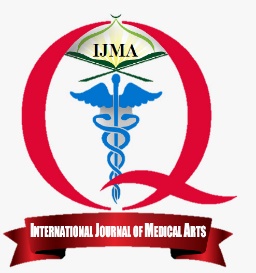 متاحة علي الموق الالكتروني للمجلةhttps://ijma.journals.ekb.eg/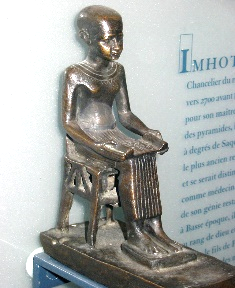 الملخص باللغة العربية المقدمة: الطفح الجلدي متعدد الأشكال المصاحب للحمل عبارة عن التهاب جلدي حميد، وغير معلوم السبب، يحدث في الأثلوث الثالث من الحمل كطفح جلدي مصحوب بحكة شديدة، وخطوط التهابية، مع عدم تأثر المنطقة المحيطة بالسرة. والمرض عادة ما يشفي بعد الولادة، ولا توجد آثار سلبية سواء علي الأم أو الجنين. ولا توجد اختبارات معلمية مخصصة لتشخيص المرض. ويعتمد تشخيص المرض علي استقراء التاريخ المرضي والصفات الإكلينيكية المميزة للمرض. وتستخدم الملطفات الجلدية، الكورتيزون الموضعي، ومضادات الهيستامين بالفم للتخلص من الأعراض. ومع ذلك فإن هناك نسبة قليلة من المرضي (لديهم أعراض شديدة) تحتاج إلي برنامج علاجي قصير بالكورتيزون الفموي أو عن طريق الحقن. والعلاج بالدم الذاتي هو اختيار آمن ويمكن استعماله في الحالات الشديدة جدا.  ملخص الحالة: يصف التقرير الحالي، حالة غير اعتيادية لمريضة حامل في الأسبوع رقم 41 من الحمل، حدث لها بداية مفاجئة لطفح جلدي وحكة شديدة علي البطن، والجزء العلوي من الرجلين والذراعين. وفي الورقة الحالية قمنا بتقديم ملخص للأبحاث المنشورة حول الطفح الجلدي الشديد متعدد الأشكال المصاحب للحمل في مراحله الأخيرة. وقدمنا تقييما للاختلافات في شكل الحالة إكلينيكيا، الأسباب المرضية للحالة، وخيارات العلاج.      